湖南省2019年度考试录用公务员考试大纲　　为便于报考人员充分了解湖南省2019年考试录用公务员笔试题型与内容，特制定本大纲。大纲含行政职业能力测验考试大纲、申论（通用卷）考试大纲、申论（乡镇卷）考试大纲和公安机关招警专业科目考试大纲四部分。　　湖南省2019年考试录用公务员笔试科目全部采用闭卷考试的方式。 行政职业能力测验为客观性试题，考试时限120分钟，满分100分。申论为主观性试题，考试时限150分钟，满分100分。招警专业科目为客观性试题，考试时限120分钟，满分100分。　　第一部分　行政职业能力测验考试大纲　　一、作答要求　　报考人员务必携带的考试文具包括黑色字迹的钢笔或签字笔、2B铅笔和橡皮。报考人员必须用2B铅笔在指定位置上填涂准考证号，并在答题卡上作答。在试题本或其他位置作答一律无效。　　二、行政职业能力测验介绍　　（一）测试内容　　行政职业能力测验主要测查与公务员职业密切相关的、适合通过客观化纸笔测验方式进行考查的基本素质和能力要素，包括言语理解与表达、数量关系、判断推理、资料分析和常识判断等部分。　　言语理解与表达主要测查报考人员运用语言文字进行思考和交流、迅速准确地理解和把握文字材料内涵的能力，包括根据材料查找主要信息及重要细节；正确理解阅读材料中指定词语、语句的含义；概括归纳阅读材料的中心、主旨；判断新组成的语句与阅读材料原意是否一致；根据上下文内容合理推断阅读材料中的隐含信息；判断作者的态度、意图、倾向、目的；准确、得体地遣词用字等。常见题型：阅读理解、逻辑填空、语句表达等。　　数量关系主要测查报考人员理解、把握事物间量化关系和解决数量关系问题的能力，主要涉及数据关系的分析、推理、判断、运算等。常见题型：数学运算等。　　判断推理主要测查报考人员对各种事物关系的分析推理能力，涉及对图形、语词概念、事物关系和文字材料的理解、比较、组合、演绎和归纳等。常见题型：图形推理、定义判断、类比推理、逻辑判断等。　　资料分析主要测查报考人员对各种形式的文字、图表等资料的综合理解与分析加工能力，这部分内容通常由统计性的图表、数字及文字材料构成。　　常识判断主要测查报考人员应知应会的基本知识以及运用这些知识分析判断的基本能力，重点测查对国情社情的了解程度、综合管理基本素质等，涉及政治、经济、法律、历史、文化、地理、环境、自然、科技等方面。　　（二）题型介绍　　行政职业能力测验涉及多种题目类型，试题将根据考试目的、报考群体情况，在题型、数量、难度等方面进行组合。以下是部分常用题型介绍。　　1．言语理解与表达　　每道题给出一段语言文字，要求报考人员根据对这段文字的理解或运用一定的语言文字知识，选出最符合要求的答案。　　例题1：解决科技与经济结合的问题始终是科技体制改革的核心。以往的改革从技术商品化、科技运行机制、组织结构、人事制度等方面采取了一系列措施，主要着力在微观组织层面。改革进程发展到今天，需要更多地从宏观管理层面思考问题。换句话说，改革已经改到了推动科技体制改革的政府管理者自己头上。政府科技资源配置的理念需不需要转变？对科技活动管理的模式需不需要改变？管理科技活动的组织机构需不需要调整？回答了这三个问题，才有可能解决科技、经济“两张皮”的问题。　　这段文字意在说明：　　A．应从政府管理角度思考科技体制改革问题　　B．进行国家科技体制的深层次改革迫在眉睫　　C．明确政府职责是科技体制改革的重要前提　　D．科技与经济相脱节是我国科技体制的弊端　　（答案：A。根据“改革已经改到了推动科技体制改革的政府管理者自己头上”一句，可知A为正确答案。)　　例题2：说话不仅是一种生理功能，更是一种能力。会说话的人，纵然__________，滔滔不绝，听者也不以为苦；纵然________，一字千金，也能绕梁三日。成功人士大多是成功的说话者，毫不夸张地说，其成功至少有一半是用舌头 的。　　依次填入划横线部分最恰当的一项是：　　A．能言善辩 讷口少言 实现　　B．绘声绘色 不露声色 完成　　C．口若悬河 片言只语 创造　　D．侃侃而谈 缄口不言 获取　　（答案：C。从上下文的意思，及词语本身的含义，可知选项C更为贴切。)　　2．数量关系　　数学运算。每道题给出一个算术式子或者表达数量关系的一段文字，要求报考人员熟练运用加、减、乘、除等基本运算法则，并利用其他基本数学知识，准确迅速地计算或推出结果。　　例题：某地劳动部门租用甲、乙两个教室开展农村实用人才培训。两教室均有5排座位，甲教室每排可坐10人，乙教室每排可坐9人。两教室当月共举办该培训27次，每次培训均座无虚席，当月共培训1290人次。　　问甲教室当月共举办了多少次这项培训？　　A．8   B．10　　C．12  D．15　　（答案：D。根据题意可知，甲教室每次培训可坐50人，而乙教室每次培训可坐45人。由此可计算出甲教室举办的培训次数为15次。）　　3．判断推理　　第一种题型：图形推理。每道题给出一套或两套图形，要求报考人员通过观察分析找出图形排列的规律，选出符合规律的一项。　　例题：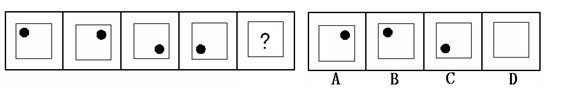 　　（答案：B。黑点在正方形中顺时针移动。在第5个图形中，应该正好移动到左上角。）　　第二种题型：定义判断。每道题先给出一个概念的定义，然后分别列出四种情况，要求报考人员严格依据定义选出一个最符合或最不符合该定义的答案。　　例题：职业枯竭是指人们在自己长期从事的工作重压之下，产生身心能量被工作耗尽的感觉。　　根据上述定义，下列属于职业枯竭状态的是：　　A．老周不能胜任自己现有的工作，每天都会忙得焦头烂额　　B．刚参加工作的小李觉得这份工作太累，产生了跳槽的念头　　C．刘经理每天工作繁忙，缺乏充足的休息，情绪也越来越糟糕　　D．在从事过许多不同的职业之后，老王觉得所有工作都索然无味　　（答案：C。根据题干所给定义，正确答案为C。）　　第三种题型：类比推理。给出一组相关的词，要求通过观察分析，在备选答案中找出一组与之在逻辑关系上最为贴近或相似的词。　　例题： 螺丝：螺帽　　A．水杯：暖瓶  B．线：纽扣　　C．插座：插头  D．筷：碗　　（答案：C。螺丝和螺帽是一组必须配套使用的东西，选项C中插头与插座的关系与螺丝与螺帽的关系一样。）　　第四种题型：逻辑判断。每道题给出一段陈述，这段陈述被假设是正确的，不容置疑的。要求报考人员根据这段陈述，运用一定的逻辑推论，选择一个最恰当的答案。　　例题：在一次考古发掘中，考古人员在一座唐代古墓中发现多片先秦时期的夔（音kuí）文陶片。对此，专家解释说，由于雨水冲刷等原因，这些先秦时期的陶片后来被冲至唐代的墓穴中。　　以下哪项如果为真，最能质疑上述专家的观点？　　A．在这座唐代古墓中还发现多件西汉时期的文物　　B．这座唐代古墓保存完好，没有漏水、毁塌迹象　　C．并非只有先秦时期才使用夔文，唐代文人以书写夔文为能事　　D．唐代的墓葬风俗是将墓主生前喜爱的物品随同墓主一同下葬　　（答案：B。该选项中“古墓保存完好，没有漏水、毁塌迹象”从根本上排除了“雨水冲刷”的可能性，最能质疑专家的观点。）　　4．资料分析　　针对一段资料一般有1～5个问题，报考人员需要根据资料所提供的信息进行分析、比较、推测和计算，从四个备选答案中选出符合题意的答案。　　例题：根据以下资料回答问题：　　表 2010年三大经济圈产业结构及增长速度（%）　　三大经济圈中，2010年三次产业增长速度均超过全国平均水平的有几个？　　A．0 B．1　　C．2 D．3　　（答案：B。通过比较表格提供的数字，可以看出，三次产业增长速度均超过全国平均水平的只有珠三角，故正确答案为B。)　　5．常识判断　　常识判断主要测查报考人员对有关国情社情的了解程度、综合管理的基本素质等，涉及政治、经济、法律、历史、文化、地理、环境、自然、科技等方面的基本知识及其运用，要求报考人员通过分析、判断和推理，选出最符合要求的一项。　　例题：匾额是中国古建筑的重要组成部分，显示建筑物的性质。下列匾额与建筑物对应正确的一组是：　　A．明镜高悬--贡院　　B．万世师表--关帝庙　　C．还我河山--武侯祠　　D．正大光明--乾清宫　　（答案：D。关于匾额的具体内容可能很多人都没有系统的知识，但是仔细考察四个选项，你可以依据有关历史常识，判断出A、B、C三个选项的对应关系都不准确，只有D选项中的匾额与建筑物能够对应，故正确答案为D。）　　第二部分　申论（通用卷）考试大纲　　一、作答要求　　报考人员务必携带的考试文具包括黑色字迹的钢笔或签字笔、2B铅笔和橡皮。报考人员必须用2B铅笔在指定位置上填涂准考证号，用钢笔或签字笔在答题卡指定位置上作答。在非指定位置作答或用圆珠笔、铅笔作答一律无效。　　二、申论（通用卷）介绍　　申论试卷由注意事项、给定资料和作答要求三部分组成。主要通过报考人员对给定材料的分析、概括、提炼、加工等，测查报考人员的阅读理解能力、综合分析能力、贯彻执行能力、解决问题能力、文字表达能力等。　　阅读理解能力--要求全面把握给定资料的内容，准确理解给定资料的含义，把握给定资料各部分之间的关系，准确提炼事实所包含的观点，并揭示所反映的本质问题。　　综合分析能力--要求对给定资料的全部或部分的内容、观点或问题进行分析和归纳，多角度地思考资料内容，作出合理的推断或评价。　　贯彻执行能力--要求能够准确理解工作目标和组织意图，遵循依法行政的原则，根据客观实际情况，及时有效地完成任务。　　解决问题能力--要求运用自身已有的知识经验，对具体问题作出正确的分析判断，提出切实可行的措施或办法。　　文字表达能力--要求熟练使用指定的语种，运用说明、陈述、议论等方式，对事件、观点进行准确合理的说明、陈述或阐释。　　第三部分 申论（乡镇卷）考试大纲　　为测查从事乡镇级机关工作应当具备的基本能力素质，提高公务员录用考试的精准科学性，特制定本考试大纲。　　一、考试内容和测评要素　　主要测查考生的阅读理解能力、贯彻执行能力、群众工作能力和应用写作能力等。　　阅读理解能力--要求能够准确理解材料的主要内容，对材料中所涉及的理论、政策、观点及事实本质等有明确的认识，并进行准确分析和解读。　　贯彻执行能力--要求能够站稳政治立场，准确理解上级要求和工作目标，依据法律、法规、政策等，结合基层实际情况，提出具体落实措施，有效完成任务。　　群众工作能力--要求能够站在群众角度思考问题，善于了解群众真实诉求，以有效手段组织动员群众，灵活运用各种措施和办法化解复杂矛盾，解决实际问题。　　应用写作能力--要求能够结合材料，根据工作任务，恰当组织语言，准确、得体、有条理地进行书面表达。　　二、试卷结构和答题要求　　试卷包括注意事项、多个给定资料和作答要求，考生根据给定资料，综合运用相关知识进行分析判断、整理加工，按照作答要求进行答题。试题主要是主观性试题。　　考生务必携带的考试文具包括黑色字迹的钢笔或签字笔、2B铅笔和橡皮。考生必须用2B铅笔在指定位置上填涂准考证号，用钢笔或签字笔在答题卡指定位置上作答。在非指定位置作答或用铅笔作答一律无效。　　第四部分 公安机关招录人民警察专业科目考试大纲　　为便于报考者充分了解2018年度公安机关面向社会招录人民警察专业科目笔试，特制定本大纲。　　一、作答要求　　报考者务必携带的考试文具包括黑色字迹的钢笔或签字笔、2B铅笔和橡皮。报考者必须用2B铅笔在指定位置上填涂准考证号，并在答题卡上作答。在试题本或其他位置作答一律无效。　　二、考试内容　　公安机关面向社会招录人民警察专业科目笔试，主要测查报考者报考公安机关应当具备的基本素质与能力，包括职业素养、基础知识、基本能力三个方面。　　（一）职业素养。主要测查报考者的政治素质、对人民警察职业道德和职业纪律的认知水平。　　1. 政治素质　　（1）政治立场与忠诚度　　（2）政治敏锐性与鉴别力　　2. 职业道德和纪律要求　　（1）人民警察核心价值观　　（2）人民警察职业道德　　（3）人民警察职业纪律　　（二）基础知识。主要测查报考者掌握有关法律和公安基础知识，及运用相关知识分析与解决问题的能力。　　1. 法律基础知识及执法依据　　（1）中国特色社会主义法治理论　　（2）法学基础理论　　（3）宪法基础知识　　（4）民法基础知识　　（5）人民警察法基础知识　　（6）行政执法基础知识　　（7）刑事执法基础知识　　2. 公安基础知识　　（1）公安机关的性质、任务、职能、职权与组织管理　　（2）公安工作的根本原则、路线、方针、政策及公安历史沿革　　（3）公安队伍建设　　（4）公安执法监督　　（三）基本能力。主要测查报考者在有关活动中，正确观察、判断、分析案（事）件，严格守法、规范执法，有效沟通协调，妥善应对处置的能力。　　1. 群众工作能力　　（1）宣传教育　　（2）沟通协调　　（3）组织动员　　（4）服务群众　　2. 行政管理能力　　（1）调查研究　　（2）纠纷化解　　（3）风险识别　　（4）风险防范　　3. 信息工作能力　　（1）信息收集　　（2）信息分析　　（3）信息应用　　4. 实务工作能力　　（1）巡逻　　（2）接警与处警　　（3）安全检查　　（4）安全保护　　5. 应急处理能力　　（1）事态研判　　（2）信息上报　　（3）合理处置　　（4）善后恢复　　附录：主要法律、法规、规章　　1.《中华人民共和国宪法》　　2.《中华人民共和国人民警察法》　　3.《中华人民共和国刑法》　　4.《中华人民共和国刑事诉讼法》　　5.《中华人民共和国治安管理处罚法》　　6.《中华人民共和国突发事件应对法》　　7.《中华人民共和国国家安全法》　　8.《中华人民共和国反恐怖主义法》　　9.《中华人民共和国网络安全法》　　10.《中华人民共和国国家情报法》　　11.《中华人民共和国民法总则》　　12.《中华人民共和国行政许可法》　　13.《中华人民共和国行政强制法》　　14.《中华人民共和国行政复议法》　　15.《中华人民共和国行政诉讼法》　　16.《中华人民共和国国家赔偿法》　　17.《人民警察使用警械和武器条例》　　18.《公安机关办理刑事案件程序规定》　　19.《公安机关办理行政案件程序规定》　　20.《公安机关组织管理条例》　　21.《公安机关人民警察内务条令》　　22.《公安机关人民警察纪律条令》　　23.《公安机关督察条例》　　24.《公安机关人民警察现场制止违法犯罪行为操作规程》　　25.《公安机关人民警察佩戴和使用枪支规范》　　26.《公安机关刑事案件现场勘验检查规则》　　三、题型介绍　　专业科目笔试题目分为单项选择、多项选择、情境三种类型。　　（一）单项选择（每题所设选项中只有一个正确答案，多选、错选或不选均不得分）　　规范机构设置是当前我国公安机关正规化建设的重要内容之一。根据《公安机关组织管理条例》的规定，不属于公安机关人民警察职务序列的是：　　A．警官职务序列B．警员职务序列　　C．警务技术职务序列D．辅警职务序列　　正确答案：D　　（二）多项选择（每题所设选项中至少有两个正确答案，多选、少选、错选或不选均不得分）　　下图为某市文峰派出所社区民警绘制的小区住户信息登记表的部分内容：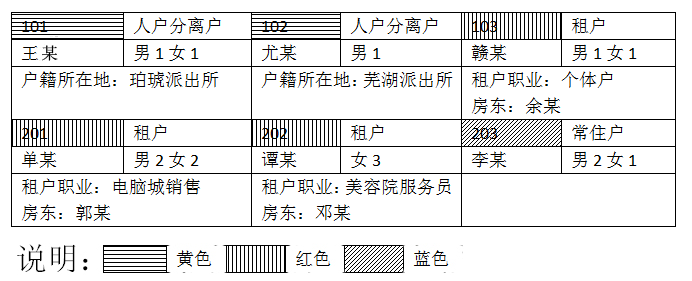 　　有关该表所反映信息正确的说法有：　　A．该楼只有两类住户，即人户分离户、租户　　B．人户分离户是指在本楼居住但户口在其他派出所的住户　　C．每户标注不同颜色表明对不同人口的管理有区别　　D．民警希望加强对人户分离户、租户的管理　　正确答案：B、C、D　　（三）情境题（根据给出的情境材料做出分析，按照提问选择正确答案）　　2015年8月5日上午9时许，赵某携带一个提包，准备验票上火车，被值班民警例行检查，发现其提包中有六部手机。因昨天该地区发生一起手机专卖店被盗案件一直未侦破，并且值班民警看到了案情通报，故此民警认为赵某可疑，遂向所长请示并经批准，于当日上午9时30分，将赵某带至了派出所值班室继续盘问，第2天（即8月6日）上午9时，派出所排除赵某盗窃嫌疑予以放行。　　（1）本案中，民警将赵某带回派出所值班室盘问的法律依据是：（单选）　　A．《人民警察法》B．《刑法》　　C．《刑事诉讼法》D．《治安管理处罚法》　　正确答案：A　　（2）民警对赵某继续进行盘问检查，符合的盘问条件是：　　A．被指控有犯罪行为　　B．有现场作案嫌疑　　C．有作案嫌疑且身份不明　　D．携带的物品有可能是赃物　　正确答案：D　　（3）如果赵某在继续盘问期间不讲自己的真实姓名，派出所在规定时间以内仍不能证实或者排除其违法犯罪嫌疑的，最长可以延长至：（单选）　　A．八小时B．十二小时　　C．二十四小时D．四十八小时　　正确答案：D　　（4）如果民警在继续盘问期间，赵某交代六部手机均为盗窃所得。经鉴定，六部手机价值两万余元，派出所对赵某正确的做法有：（多选）　　A．立案侦查B．先行拘留　　C．决定逮捕D．移送起诉　　正确答案：A、B长三角长三角珠三角珠三角京津冀京津冀全国全国占地区生产总值比重增长速度占地区生产总值比重增长速度占地区生产总值比重增长速度占国内生产总值比重增长速度第一产业产值4.73.65.04.46.63.310.24.3第二产业产值50.613.450.414.543.815.246.812.2第三产业产值44.710.744.610.149.611.443.09.5